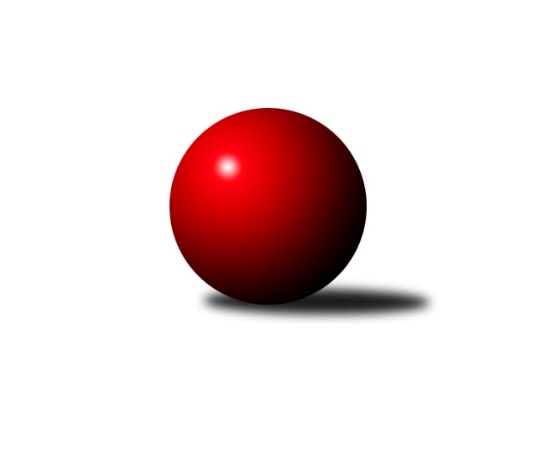 Č.9Ročník 2011/2012	3.5.2024 Krajský přebor OL 2011/2012Statistika 9. kolaTabulka družstev:		družstvo	záp	výh	rem	proh	skore	sety	průměr	body	plné	dorážka	chyby	1.	KK Lipník nad Bečvou ˝A˝	9	6	0	3	96 : 48 	(69.5 : 38.5)	2498	12	1722	775	34.7	2.	TJ Kovohutě Břidličná ˝A˝	9	6	0	3	90 : 54 	(63.0 : 45.0)	2509	12	1716	793	26.7	3.	TJ Tatran Litovel	9	6	0	3	90 : 54 	(63.0 : 45.0)	2485	12	1730	754	37.8	4.	Spartak Přerov ˝C˝	9	6	0	3	81 : 63 	(52.0 : 56.0)	2459	12	1710	749	39.4	5.	KKŽ Šternberk ˝A˝	9	5	0	4	82 : 62 	(53.5 : 54.5)	2441	10	1697	745	43.1	6.	SK Olomouc Sigma MŽ	9	4	1	4	73 : 71 	(57.0 : 51.0)	2470	9	1686	784	33.8	7.	TJ Sokol Mohelnice	9	4	1	4	64 : 80 	(45.0 : 63.0)	2387	9	1679	707	48	8.	KK Jiskra Rýmařov ˝B˝	9	4	0	5	66 : 78 	(49.0 : 59.0)	2408	8	1671	737	41.8	9.	KK PEPINO Bruntál	9	3	1	5	67 : 77 	(54.0 : 54.0)	2352	7	1658	694	44.6	10.	KK Zábřeh  ˝C˝	9	3	1	5	61 : 83 	(45.0 : 63.0)	2395	7	1681	713	50.7	11.	TJ Kovohutě Břidličná ˝B˝	9	3	0	6	48 : 96 	(51.5 : 56.5)	2406	6	1704	702	39.6	12.	SKK Jeseník ˝B˝	9	2	0	7	46 : 98 	(45.5 : 62.5)	2346	4	1654	693	45.6Tabulka doma:		družstvo	záp	výh	rem	proh	skore	sety	průměr	body	maximum	minimum	1.	KK Lipník nad Bečvou ˝A˝	5	5	0	0	68 : 12 	(46.0 : 14.0)	2491	10	2531	2438	2.	TJ Tatran Litovel	5	5	0	0	64 : 16 	(38.5 : 21.5)	2533	10	2554	2512	3.	KKŽ Šternberk ˝A˝	5	4	0	1	56 : 24 	(34.5 : 25.5)	2479	8	2554	2428	4.	TJ Kovohutě Břidličná ˝A˝	5	4	0	1	54 : 26 	(36.0 : 24.0)	2450	8	2539	2353	5.	Spartak Přerov ˝C˝	5	4	0	1	53 : 27 	(35.0 : 25.0)	2588	8	2640	2488	6.	KK Zábřeh  ˝C˝	4	3	0	1	39 : 25 	(25.0 : 23.0)	2443	6	2493	2367	7.	TJ Kovohutě Břidličná ˝B˝	5	3	0	2	38 : 42 	(33.0 : 27.0)	2460	6	2486	2430	8.	SK Olomouc Sigma MŽ	4	2	1	1	36 : 28 	(28.5 : 19.5)	2459	5	2543	2373	9.	KK PEPINO Bruntál	4	2	1	1	36 : 28 	(25.5 : 22.5)	2277	5	2376	2217	10.	SKK Jeseník ˝B˝	4	2	0	2	34 : 30 	(25.5 : 22.5)	2510	4	2556	2471	11.	TJ Sokol Mohelnice	4	2	0	2	32 : 32 	(21.0 : 27.0)	2534	4	2618	2456	12.	KK Jiskra Rýmařov ˝B˝	4	2	0	2	30 : 34 	(23.5 : 24.5)	2464	4	2562	2362Tabulka venku:		družstvo	záp	výh	rem	proh	skore	sety	průměr	body	maximum	minimum	1.	TJ Sokol Mohelnice	5	2	1	2	32 : 48 	(24.0 : 36.0)	2357	5	2512	2141	2.	TJ Kovohutě Břidličná ˝A˝	4	2	0	2	36 : 28 	(27.0 : 21.0)	2520	4	2569	2494	3.	SK Olomouc Sigma MŽ	5	2	0	3	37 : 43 	(28.5 : 31.5)	2472	4	2599	2293	4.	Spartak Přerov ˝C˝	4	2	0	2	28 : 36 	(17.0 : 31.0)	2427	4	2462	2342	5.	KK Jiskra Rýmařov ˝B˝	5	2	0	3	36 : 44 	(25.5 : 34.5)	2397	4	2542	2253	6.	KK Lipník nad Bečvou ˝A˝	4	1	0	3	28 : 36 	(23.5 : 24.5)	2499	2	2526	2463	7.	TJ Tatran Litovel	4	1	0	3	26 : 38 	(24.5 : 23.5)	2473	2	2588	2408	8.	KKŽ Šternberk ˝A˝	4	1	0	3	26 : 38 	(19.0 : 29.0)	2432	2	2560	2277	9.	KK PEPINO Bruntál	5	1	0	4	31 : 49 	(28.5 : 31.5)	2371	2	2448	2297	10.	KK Zábřeh  ˝C˝	5	0	1	4	22 : 58 	(20.0 : 40.0)	2385	1	2465	2314	11.	TJ Kovohutě Břidličná ˝B˝	4	0	0	4	10 : 54 	(18.5 : 29.5)	2393	0	2542	2226	12.	SKK Jeseník ˝B˝	5	0	0	5	12 : 68 	(20.0 : 40.0)	2313	0	2489	1993Tabulka podzimní části:		družstvo	záp	výh	rem	proh	skore	sety	průměr	body	doma	venku	1.	KK Lipník nad Bečvou ˝A˝	9	6	0	3	96 : 48 	(69.5 : 38.5)	2498	12 	5 	0 	0 	1 	0 	3	2.	TJ Kovohutě Břidličná ˝A˝	9	6	0	3	90 : 54 	(63.0 : 45.0)	2509	12 	4 	0 	1 	2 	0 	2	3.	TJ Tatran Litovel	9	6	0	3	90 : 54 	(63.0 : 45.0)	2485	12 	5 	0 	0 	1 	0 	3	4.	Spartak Přerov ˝C˝	9	6	0	3	81 : 63 	(52.0 : 56.0)	2459	12 	4 	0 	1 	2 	0 	2	5.	KKŽ Šternberk ˝A˝	9	5	0	4	82 : 62 	(53.5 : 54.5)	2441	10 	4 	0 	1 	1 	0 	3	6.	SK Olomouc Sigma MŽ	9	4	1	4	73 : 71 	(57.0 : 51.0)	2470	9 	2 	1 	1 	2 	0 	3	7.	TJ Sokol Mohelnice	9	4	1	4	64 : 80 	(45.0 : 63.0)	2387	9 	2 	0 	2 	2 	1 	2	8.	KK Jiskra Rýmařov ˝B˝	9	4	0	5	66 : 78 	(49.0 : 59.0)	2408	8 	2 	0 	2 	2 	0 	3	9.	KK PEPINO Bruntál	9	3	1	5	67 : 77 	(54.0 : 54.0)	2352	7 	2 	1 	1 	1 	0 	4	10.	KK Zábřeh  ˝C˝	9	3	1	5	61 : 83 	(45.0 : 63.0)	2395	7 	3 	0 	1 	0 	1 	4	11.	TJ Kovohutě Břidličná ˝B˝	9	3	0	6	48 : 96 	(51.5 : 56.5)	2406	6 	3 	0 	2 	0 	0 	4	12.	SKK Jeseník ˝B˝	9	2	0	7	46 : 98 	(45.5 : 62.5)	2346	4 	2 	0 	2 	0 	0 	5Tabulka jarní části:		družstvo	záp	výh	rem	proh	skore	sety	průměr	body	doma	venku	1.	KK Zábřeh  ˝C˝	0	0	0	0	0 : 0 	(0.0 : 0.0)	0	0 	0 	0 	0 	0 	0 	0 	2.	SKK Jeseník ˝B˝	0	0	0	0	0 : 0 	(0.0 : 0.0)	0	0 	0 	0 	0 	0 	0 	0 	3.	KK Lipník nad Bečvou ˝A˝	0	0	0	0	0 : 0 	(0.0 : 0.0)	0	0 	0 	0 	0 	0 	0 	0 	4.	KK Jiskra Rýmařov ˝B˝	0	0	0	0	0 : 0 	(0.0 : 0.0)	0	0 	0 	0 	0 	0 	0 	0 	5.	KK PEPINO Bruntál	0	0	0	0	0 : 0 	(0.0 : 0.0)	0	0 	0 	0 	0 	0 	0 	0 	6.	KKŽ Šternberk ˝A˝	0	0	0	0	0 : 0 	(0.0 : 0.0)	0	0 	0 	0 	0 	0 	0 	0 	7.	TJ Kovohutě Břidličná ˝A˝	0	0	0	0	0 : 0 	(0.0 : 0.0)	0	0 	0 	0 	0 	0 	0 	0 	8.	TJ Tatran Litovel	0	0	0	0	0 : 0 	(0.0 : 0.0)	0	0 	0 	0 	0 	0 	0 	0 	9.	TJ Sokol Mohelnice	0	0	0	0	0 : 0 	(0.0 : 0.0)	0	0 	0 	0 	0 	0 	0 	0 	10.	SK Olomouc Sigma MŽ	0	0	0	0	0 : 0 	(0.0 : 0.0)	0	0 	0 	0 	0 	0 	0 	0 	11.	TJ Kovohutě Břidličná ˝B˝	0	0	0	0	0 : 0 	(0.0 : 0.0)	0	0 	0 	0 	0 	0 	0 	0 	12.	Spartak Přerov ˝C˝	0	0	0	0	0 : 0 	(0.0 : 0.0)	0	0 	0 	0 	0 	0 	0 	0 Zisk bodů pro družstvo:		jméno hráče	družstvo	body	zápasy	v %	dílčí body	sety	v %	1.	Jitka Szczyrbová 	KK Lipník nad Bečvou ˝A˝ 	18	/	9	(100%)		/		(%)	2.	Tomáš Truxa 	TJ Tatran Litovel 	16	/	8	(100%)		/		(%)	3.	Čestmír Řepka 	TJ Kovohutě Břidličná ˝A˝ 	16	/	8	(100%)		/		(%)	4.	Břetislav Sobota 	SK Olomouc Sigma MŽ 	14	/	9	(78%)		/		(%)	5.	Tomáš Janalík 	KK PEPINO Bruntál 	13	/	8	(81%)		/		(%)	6.	Václav Gřešek 	KKŽ Šternberk ˝A˝ 	12	/	8	(75%)		/		(%)	7.	Pavel  Ďuriš ml. 	KKŽ Šternberk ˝A˝ 	12	/	8	(75%)		/		(%)	8.	Jindřich Gavenda 	KKŽ Šternberk ˝A˝ 	12	/	8	(75%)		/		(%)	9.	Jaroslav Vidim 	TJ Tatran Litovel 	12	/	8	(75%)		/		(%)	10.	Zdeněk Šebesta 	TJ Sokol Mohelnice 	12	/	8	(75%)		/		(%)	11.	Zdeněk   Macháček st. 	KK Lipník nad Bečvou ˝A˝ 	12	/	9	(67%)		/		(%)	12.	Jan Doseděl 	TJ Kovohutě Břidličná ˝A˝ 	12	/	9	(67%)		/		(%)	13.	Miroslav Hyc 	SK Olomouc Sigma MŽ 	12	/	9	(67%)		/		(%)	14.	Jaroslav Horáček 	KK Jiskra Rýmařov ˝B˝ 	12	/	9	(67%)		/		(%)	15.	Petr Malíšek 	SK Olomouc Sigma MŽ 	12	/	9	(67%)		/		(%)	16.	Josef Mikeska 	KK Jiskra Rýmařov ˝B˝ 	12	/	9	(67%)		/		(%)	17.	Zdeněk Macháček ml 	KK Lipník nad Bečvou ˝A˝ 	11	/	9	(61%)		/		(%)	18.	Rostislav  Cundrla 	SKK Jeseník ˝B˝ 	10	/	6	(83%)		/		(%)	19.	Jiří Hradílek 	Spartak Přerov ˝C˝ 	10	/	7	(71%)		/		(%)	20.	Václav Pumprla 	Spartak Přerov ˝C˝ 	10	/	7	(71%)		/		(%)	21.	Věra Urbášková 	KK Zábřeh  ˝C˝ 	10	/	7	(71%)		/		(%)	22.	Martin Mikeska 	KK Jiskra Rýmařov ˝B˝ 	10	/	8	(63%)		/		(%)	23.	František Baslar 	SK Olomouc Sigma MŽ 	10	/	8	(63%)		/		(%)	24.	Richard Štětka 	KK Lipník nad Bečvou ˝A˝ 	10	/	9	(56%)		/		(%)	25.	Jiří Večeřa 	TJ Kovohutě Břidličná ˝A˝ 	10	/	9	(56%)		/		(%)	26.	Vilém Zeiner 	KK Lipník nad Bečvou ˝A˝ 	10	/	9	(56%)		/		(%)	27.	František Ocelák 	KK PEPINO Bruntál 	10	/	9	(56%)		/		(%)	28.	Jan Körner 	KK Zábřeh  ˝C˝ 	10	/	9	(56%)		/		(%)	29.	Jiří Srovnal 	KK Zábřeh  ˝C˝ 	9	/	8	(56%)		/		(%)	30.	Rostislav Pelz 	KK Lipník nad Bečvou ˝A˝ 	9	/	8	(56%)		/		(%)	31.	Rostislav Petřík 	Spartak Přerov ˝C˝ 	9	/	9	(50%)		/		(%)	32.	Dagmar Jílková 	TJ Sokol Mohelnice 	9	/	9	(50%)		/		(%)	33.	Miroslav Sigmund 	TJ Tatran Litovel 	8	/	5	(80%)		/		(%)	34.	Zdeněk Fiury ml. ml.	TJ Kovohutě Břidličná ˝B˝ 	8	/	7	(57%)		/		(%)	35.	Stanislav Brosinger 	TJ Tatran Litovel 	8	/	7	(57%)		/		(%)	36.	Tomáš Fiury 	TJ Kovohutě Břidličná ˝A˝ 	8	/	7	(57%)		/		(%)	37.	Martin Kaduk 	KK PEPINO Bruntál 	8	/	7	(57%)		/		(%)	38.	Miloslav Krchov 	TJ Kovohutě Břidličná ˝B˝ 	8	/	8	(50%)		/		(%)	39.	Jiří Procházka 	TJ Kovohutě Břidličná ˝A˝ 	8	/	8	(50%)		/		(%)	40.	Leoš Řepka 	TJ Kovohutě Břidličná ˝A˝ 	8	/	9	(44%)		/		(%)	41.	Jaroslav Jílek 	TJ Sokol Mohelnice 	8	/	9	(44%)		/		(%)	42.	Emil Pick 	KKŽ Šternberk ˝A˝ 	8	/	9	(44%)		/		(%)	43.	Ludovít Kumi 	TJ Sokol Mohelnice 	7	/	5	(70%)		/		(%)	44.	Pavel Pěruška 	TJ Tatran Litovel 	6	/	4	(75%)		/		(%)	45.	Michal Symerský 	Spartak Přerov ˝C˝ 	6	/	6	(50%)		/		(%)	46.	Zdeněk Fiury st. st.	TJ Kovohutě Břidličná ˝B˝ 	6	/	6	(50%)		/		(%)	47.	Zdeněk Vojáček 	KKŽ Šternberk ˝A˝ 	6	/	6	(50%)		/		(%)	48.	Pavel Smejkal 	KKŽ Šternberk ˝A˝ 	6	/	6	(50%)		/		(%)	49.	Jiří Kohoutek 	Spartak Přerov ˝C˝ 	6	/	6	(50%)		/		(%)	50.	Josef Novotný 	KK PEPINO Bruntál 	6	/	7	(43%)		/		(%)	51.	Petr Chlachula 	KK Jiskra Rýmařov ˝B˝ 	6	/	7	(43%)		/		(%)	52.	Jaroslav Pěcha 	Spartak Přerov ˝C˝ 	6	/	7	(43%)		/		(%)	53.	Lukáš Janalík 	KK PEPINO Bruntál 	6	/	8	(38%)		/		(%)	54.	Jiří Karafiát 	KK Zábřeh  ˝C˝ 	6	/	8	(38%)		/		(%)	55.	Jana Fousková 	SKK Jeseník ˝B˝ 	6	/	9	(33%)		/		(%)	56.	Jiří Malíšek 	SK Olomouc Sigma MŽ 	5	/	9	(28%)		/		(%)	57.	Miroslav Šindler 	Spartak Přerov ˝C˝ 	4	/	2	(100%)		/		(%)	58.	Zdenek Janoud 	SKK Jeseník ˝B˝ 	4	/	2	(100%)		/		(%)	59.	Jaroslav Krejčí 	Spartak Přerov ˝C˝ 	4	/	2	(100%)		/		(%)	60.	Iveta Krejčová 	TJ Sokol Mohelnice 	4	/	2	(100%)		/		(%)	61.	Jiří Vrba 	SKK Jeseník ˝B˝ 	4	/	2	(100%)		/		(%)	62.	Richard Janalík 	KK PEPINO Bruntál 	4	/	4	(50%)		/		(%)	63.	David Hampl 	KK Jiskra Rýmařov ˝B˝ 	4	/	4	(50%)		/		(%)	64.	Jaromír Janošec 	TJ Tatran Litovel 	4	/	5	(40%)		/		(%)	65.	Hana Ollingerová 	KK Zábřeh  ˝C˝ 	4	/	5	(40%)		/		(%)	66.	Josef Matušek 	KK Jiskra Rýmařov ˝B˝ 	4	/	5	(40%)		/		(%)	67.	Petr Otáhal 	TJ Kovohutě Břidličná ˝B˝ 	4	/	6	(33%)		/		(%)	68.	Václav Šubert 	KKŽ Šternberk ˝A˝ 	4	/	6	(33%)		/		(%)	69.	Josef Veselý 	TJ Kovohutě Břidličná ˝B˝ 	4	/	7	(29%)		/		(%)	70.	Jan Kolář 	KK Zábřeh  ˝C˝ 	4	/	7	(29%)		/		(%)	71.	Zdeněk Chmela st. st.	TJ Kovohutě Břidličná ˝B˝ 	4	/	8	(25%)		/		(%)	72.	Ludvík Vymazal 	TJ Tatran Litovel 	4	/	8	(25%)		/		(%)	73.	Zdeněk Hudec 	KK PEPINO Bruntál 	4	/	8	(25%)		/		(%)	74.	Jaromíra Smejkalová 	SKK Jeseník ˝B˝ 	4	/	9	(22%)		/		(%)	75.	Eva Křapková 	SKK Jeseník ˝B˝ 	4	/	9	(22%)		/		(%)	76.	Jiří Fiala 	TJ Tatran Litovel 	2	/	1	(100%)		/		(%)	77.	Zdeněk Krejčiřík 	KK Lipník nad Bečvou ˝A˝ 	2	/	1	(100%)		/		(%)	78.	Pavel Hošek 	KK Zábřeh  ˝C˝ 	2	/	1	(100%)		/		(%)	79.	Ivo Mrhal st.	TJ Kovohutě Břidličná ˝A˝ 	2	/	1	(100%)		/		(%)	80.	František Habrman 	TJ Kovohutě Břidličná ˝A˝ 	2	/	1	(100%)		/		(%)	81.	Karel Kučera 	SKK Jeseník ˝B˝ 	2	/	1	(100%)		/		(%)	82.	František Langer 	KK Zábřeh  ˝C˝ 	2	/	1	(100%)		/		(%)	83.	Jaroslav Ďulík 	TJ Tatran Litovel 	2	/	2	(50%)		/		(%)	84.	Petr Pick 	KKŽ Šternberk ˝A˝ 	2	/	2	(50%)		/		(%)	85.	Jakub Mokoš 	TJ Tatran Litovel 	2	/	2	(50%)		/		(%)	86.	Rostislav Krejčí 	TJ Sokol Mohelnice 	2	/	3	(33%)		/		(%)	87.	Michal Juráš 	SKK Jeseník ˝B˝ 	2	/	3	(33%)		/		(%)	88.	Marek Hampl 	KK Jiskra Rýmařov ˝B˝ 	2	/	3	(33%)		/		(%)	89.	Petr Polášek 	TJ Sokol Mohelnice 	2	/	4	(25%)		/		(%)	90.	Zdeněk Sobota 	TJ Sokol Mohelnice 	2	/	4	(25%)		/		(%)	91.	David Janušík 	Spartak Přerov ˝C˝ 	2	/	4	(25%)		/		(%)	92.	Antonín Guman 	KK Zábřeh  ˝C˝ 	2	/	5	(20%)		/		(%)	93.	Vladimír Štrbík 	TJ Kovohutě Břidličná ˝B˝ 	2	/	6	(17%)		/		(%)	94.	Tomáš Potácel 	TJ Sokol Mohelnice 	2	/	8	(13%)		/		(%)	95.	Alena Vrbová 	SKK Jeseník ˝B˝ 	2	/	8	(13%)		/		(%)	96.	Pavel Dvořák 	KK PEPINO Bruntál 	0	/	1	(0%)		/		(%)	97.	Anna Drlíková 	TJ Sokol Mohelnice 	0	/	1	(0%)		/		(%)	98.	Josef Šilbert 	SK Olomouc Sigma MŽ 	0	/	1	(0%)		/		(%)	99.	Ota Pidima 	TJ Kovohutě Břidličná ˝A˝ 	0	/	1	(0%)		/		(%)	100.	Jan Lenhart 	Spartak Přerov ˝C˝ 	0	/	1	(0%)		/		(%)	101.	Anna Dosedělová 	TJ Kovohutě Břidličná ˝A˝ 	0	/	1	(0%)		/		(%)	102.	Renata Semlerová 	TJ Sokol Mohelnice 	0	/	1	(0%)		/		(%)	103.	Luboš Brouček 	SKK Jeseník ˝B˝ 	0	/	1	(0%)		/		(%)	104.	Jakub Smejkal 	SKK Jeseník ˝B˝ 	0	/	1	(0%)		/		(%)	105.	Přemysl Janalík 	KK PEPINO Bruntál 	0	/	2	(0%)		/		(%)	106.	Jiří Baslar 	SK Olomouc Sigma MŽ 	0	/	2	(0%)		/		(%)	107.	Miloslav  Compel 	KK Zábřeh  ˝C˝ 	0	/	2	(0%)		/		(%)	108.	Karel Zvěřina 	SK Olomouc Sigma MŽ 	0	/	2	(0%)		/		(%)	109.	Milan Král 	SK Olomouc Sigma MŽ 	0	/	2	(0%)		/		(%)	110.	Radomila Janoudová 	SKK Jeseník ˝B˝ 	0	/	3	(0%)		/		(%)	111.	Jiří Polášek 	KK Jiskra Rýmařov ˝B˝ 	0	/	3	(0%)		/		(%)	112.	Pavel Jüngling 	SK Olomouc Sigma MŽ 	0	/	3	(0%)		/		(%)	113.	Michal Ihnát 	KK Jiskra Rýmařov ˝B˝ 	0	/	3	(0%)		/		(%)	114.	Zdeněk Chmela ml.	TJ Kovohutě Břidličná ˝B˝ 	0	/	5	(0%)		/		(%)Průměry na kuželnách:		kuželna	průměr	plné	dorážka	chyby	výkon na hráče	1.	TJ Spartak Přerov, 1-6	2554	1766	787	41.4	(425.7)	2.	TJ MEZ Mohelnice, 1-2	2547	1779	767	40.5	(424.6)	3.	SKK Jeseník, 1-4	2502	1736	766	35.4	(417.1)	4.	KK Jiskra Rýmařov, 1-4	2470	1698	772	35.9	(411.8)	5.	TJ Tatran Litovel, 1-2	2469	1724	745	44.3	(411.6)	6.	SK Sigma MŽ Olomouc, 1-2	2441	1683	757	37.4	(406.9)	7.	TJ Kovohutě Břidličná, 1-2	2439	1691	747	32.4	(406.5)	8.	KK Zábřeh, 1-4	2433	1696	737	46.5	(405.6)	9.	KKŽ Šternberk, 1-2	2430	1697	732	43.5	(405.1)	10.	KK Lipník nad Bečvou, 1-2	2397	1670	727	45.3	(399.5)	11.	KK Pepino Bruntál, 1-2	2223	1567	655	51.6	(370.6)Nejlepší výkony na kuželnách:TJ Spartak Přerov, 1-6Spartak Přerov ˝C˝	2640	7. kolo	Jaroslav Krejčí 	Spartak Přerov ˝C˝	484	9. koloSpartak Přerov ˝C˝	2634	5. kolo	Stanislav Brosinger 	TJ Tatran Litovel	472	9. koloSpartak Přerov ˝C˝	2591	9. kolo	Jaromír Janošec 	TJ Tatran Litovel	466	9. koloTJ Tatran Litovel	2588	9. kolo	Jiří Kohoutek 	Spartak Přerov ˝C˝	464	3. koloSpartak Přerov ˝C˝	2586	3. kolo	Jiří Hradílek 	Spartak Přerov ˝C˝	459	5. koloTJ Kovohutě Břidličná ˝A˝	2569	7. kolo	Zdenek Janoud 	SKK Jeseník ˝B˝	459	3. koloTJ Sokol Mohelnice	2512	1. kolo	Rostislav  Cundrla 	SKK Jeseník ˝B˝	458	3. koloSKK Jeseník ˝B˝	2489	3. kolo	Václav Pumprla 	Spartak Přerov ˝C˝	457	7. koloSpartak Přerov ˝C˝	2488	1. kolo	Rostislav Petřík 	Spartak Přerov ˝C˝	456	3. koloKK Zábřeh  ˝C˝	2446	5. kolo	Jaroslav Pěcha 	Spartak Přerov ˝C˝	452	5. koloTJ MEZ Mohelnice, 1-2TJ Sokol Mohelnice	2618	5. kolo	Rostislav Krejčí 	TJ Sokol Mohelnice	461	5. koloSK Olomouc Sigma MŽ	2599	5. kolo	Petr Malíšek 	SK Olomouc Sigma MŽ	458	5. koloKKŽ Šternberk ˝A˝	2560	9. kolo	Ludovít Kumi 	TJ Sokol Mohelnice	457	9. koloTJ Sokol Mohelnice	2558	7. kolo	Pavel  Ďuriš ml. 	KKŽ Šternberk ˝A˝	450	9. koloTJ Kovohutě Břidličná ˝B˝	2542	7. kolo	Josef Veselý 	TJ Kovohutě Břidličná ˝B˝	450	7. koloKK Jiskra Rýmařov ˝B˝	2542	3. kolo	Břetislav Sobota 	SK Olomouc Sigma MŽ	449	5. koloTJ Sokol Mohelnice	2505	9. kolo	Zdeněk Sobota 	TJ Sokol Mohelnice	446	5. koloTJ Sokol Mohelnice	2456	3. kolo	Zdeněk Šebesta 	TJ Sokol Mohelnice	445	5. kolo		. kolo	Ludovít Kumi 	TJ Sokol Mohelnice	443	5. kolo		. kolo	Jaroslav Jílek 	TJ Sokol Mohelnice	441	9. koloSKK Jeseník, 1-4SK Olomouc Sigma MŽ	2579	7. kolo	Rostislav  Cundrla 	SKK Jeseník ˝B˝	470	2. koloSKK Jeseník ˝B˝	2556	7. kolo	Miroslav Hyc 	SK Olomouc Sigma MŽ	453	7. koloSKK Jeseník ˝B˝	2516	9. kolo	Rostislav  Cundrla 	SKK Jeseník ˝B˝	447	7. koloSKK Jeseník ˝B˝	2497	2. kolo	Rostislav  Cundrla 	SKK Jeseník ˝B˝	447	4. koloTJ Sokol Mohelnice	2486	4. kolo	Zdeněk Fiury ml. ml.	TJ Kovohutě Břidličná ˝B˝	443	9. koloSKK Jeseník ˝B˝	2471	4. kolo	Zdenek Janoud 	SKK Jeseník ˝B˝	442	7. koloKK Lipník nad Bečvou ˝A˝	2463	2. kolo	Jaromíra Smejkalová 	SKK Jeseník ˝B˝	441	2. koloTJ Kovohutě Břidličná ˝B˝	2455	9. kolo	Karel Kučera 	SKK Jeseník ˝B˝	441	9. kolo		. kolo	Zdeněk   Macháček st. 	KK Lipník nad Bečvou ˝A˝	441	2. kolo		. kolo	Jana Fousková 	SKK Jeseník ˝B˝	439	7. koloKK Jiskra Rýmařov, 1-4KK Jiskra Rýmařov ˝B˝	2562	5. kolo	Martin Mikeska 	KK Jiskra Rýmařov ˝B˝	472	5. koloKK Jiskra Rýmařov ˝B˝	2527	7. kolo	Jaroslav Horáček 	KK Jiskra Rýmařov ˝B˝	455	5. koloTJ Kovohutě Břidličná ˝A˝	2514	9. kolo	Čestmír Řepka 	TJ Kovohutě Břidličná ˝A˝	450	9. koloSKK Jeseník ˝B˝	2478	5. kolo	Rostislav  Cundrla 	SKK Jeseník ˝B˝	447	5. koloKK Zábřeh  ˝C˝	2465	7. kolo	Jaroslav Horáček 	KK Jiskra Rýmařov ˝B˝	445	7. koloSpartak Přerov ˝C˝	2452	2. kolo	Pavel Hošek 	KK Zábřeh  ˝C˝	444	7. koloKK Jiskra Rýmařov ˝B˝	2404	9. kolo	Jan Körner 	KK Zábřeh  ˝C˝	442	7. koloKK Jiskra Rýmařov ˝B˝	2362	2. kolo	Martin Mikeska 	KK Jiskra Rýmařov ˝B˝	441	9. kolo		. kolo	Martin Mikeska 	KK Jiskra Rýmařov ˝B˝	439	7. kolo		. kolo	Jan Doseděl 	TJ Kovohutě Břidličná ˝A˝	436	9. koloTJ Tatran Litovel, 1-2TJ Tatran Litovel	2554	3. kolo	Stanislav Brosinger 	TJ Tatran Litovel	464	1. koloTJ Tatran Litovel	2546	8. kolo	Čestmír Řepka 	TJ Kovohutě Břidličná ˝A˝	462	5. koloTJ Tatran Litovel	2541	7. kolo	Jitka Szczyrbová 	KK Lipník nad Bečvou ˝A˝	455	8. koloKK Lipník nad Bečvou ˝A˝	2526	8. kolo	Pavel Pěruška 	TJ Tatran Litovel	451	7. koloTJ Tatran Litovel	2513	5. kolo	Stanislav Brosinger 	TJ Tatran Litovel	448	3. koloTJ Tatran Litovel	2512	1. kolo	Jiří Večeřa 	TJ Kovohutě Břidličná ˝A˝	447	5. koloTJ Kovohutě Břidličná ˝A˝	2494	5. kolo	Jakub Mokoš 	TJ Tatran Litovel	446	5. koloKK PEPINO Bruntál	2448	7. kolo	Tomáš Truxa 	TJ Tatran Litovel	445	7. koloKK Zábřeh  ˝C˝	2314	3. kolo	Jaromír Janošec 	TJ Tatran Litovel	444	8. koloSKK Jeseník ˝B˝	2246	1. kolo	Pavel Pěruška 	TJ Tatran Litovel	441	3. koloSK Sigma MŽ Olomouc, 1-2SK Olomouc Sigma MŽ	2543	4. kolo	Petr Malíšek 	SK Olomouc Sigma MŽ	478	4. koloKK Jiskra Rýmařov ˝B˝	2484	6. kolo	František Baslar 	SK Olomouc Sigma MŽ	468	9. koloSK Olomouc Sigma MŽ	2483	2. kolo	Jiří Malíšek 	SK Olomouc Sigma MŽ	454	2. koloSpartak Přerov ˝C˝	2462	4. kolo	Břetislav Sobota 	SK Olomouc Sigma MŽ	444	4. koloSK Olomouc Sigma MŽ	2437	6. kolo	Břetislav Sobota 	SK Olomouc Sigma MŽ	440	6. koloTJ Tatran Litovel	2408	2. kolo	Jiří Hradílek 	Spartak Přerov ˝C˝	437	4. koloSK Olomouc Sigma MŽ	2373	9. kolo	Miroslav Hyc 	SK Olomouc Sigma MŽ	437	4. koloKK Zábřeh  ˝C˝	2342	9. kolo	Václav Pumprla 	Spartak Přerov ˝C˝	435	4. kolo		. kolo	Jaroslav Vidim 	TJ Tatran Litovel	430	2. kolo		. kolo	Miroslav Hyc 	SK Olomouc Sigma MŽ	427	2. koloTJ Kovohutě Břidličná, 1-2TJ Kovohutě Břidličná ˝A˝	2539	6. kolo	Jindřich Gavenda 	KKŽ Šternberk ˝A˝	447	4. koloTJ Kovohutě Břidličná ˝A˝	2501	2. kolo	Leoš Řepka 	TJ Kovohutě Břidličná ˝A˝	443	6. koloKK Lipník nad Bečvou ˝A˝	2497	6. kolo	Čestmír Řepka 	TJ Kovohutě Břidličná ˝A˝	438	4. koloTJ Kovohutě Břidličná ˝B˝	2486	2. kolo	Leoš Řepka 	TJ Kovohutě Břidličná ˝A˝	437	1. koloTJ Kovohutě Břidličná ˝A˝	2470	1. kolo	Zdeněk Fiury ml. ml.	TJ Kovohutě Břidličná ˝B˝	437	8. koloTJ Kovohutě Břidličná ˝B˝	2469	4. kolo	Jaroslav Krejčí 	Spartak Přerov ˝C˝	436	6. koloTJ Kovohutě Břidličná ˝B˝	2464	8. kolo	Čestmír Řepka 	TJ Kovohutě Břidličná ˝A˝	433	6. koloTJ Kovohutě Břidličná ˝A˝	2459	8. kolo	Jan Doseděl 	TJ Kovohutě Břidličná ˝A˝	431	2. koloTJ Kovohutě Břidličná ˝B˝	2452	1. kolo	Václav Pumprla 	Spartak Přerov ˝C˝	430	6. koloSpartak Přerov ˝C˝	2450	6. kolo	Marek Hampl 	KK Jiskra Rýmařov ˝B˝	430	8. koloKK Zábřeh, 1-4KK Lipník nad Bečvou ˝A˝	2511	4. kolo	Richard Štětka 	KK Lipník nad Bečvou ˝A˝	448	4. koloKK Zábřeh  ˝C˝	2493	2. kolo	Jindřich Gavenda 	KKŽ Šternberk ˝A˝	447	2. koloKKŽ Šternberk ˝A˝	2485	2. kolo	Jiří Srovnal 	KK Zábřeh  ˝C˝	439	2. koloKK Zábřeh  ˝C˝	2464	8. kolo	Jan Kolář 	KK Zábřeh  ˝C˝	435	6. koloKK Zábřeh  ˝C˝	2448	6. kolo	Václav Šubert 	KKŽ Šternberk ˝A˝	429	2. koloKK Zábřeh  ˝C˝	2367	4. kolo	Jana Fousková 	SKK Jeseník ˝B˝	427	8. koloSKK Jeseník ˝B˝	2361	8. kolo	Jiří Karafiát 	KK Zábřeh  ˝C˝	424	2. koloTJ Sokol Mohelnice	2341	6. kolo	Věra Urbášková 	KK Zábřeh  ˝C˝	424	6. kolo		. kolo	Jan Körner 	KK Zábřeh  ˝C˝	423	2. kolo		. kolo	Zdeněk   Macháček st. 	KK Lipník nad Bečvou ˝A˝	423	4. koloKKŽ Šternberk, 1-2KKŽ Šternberk ˝A˝	2554	8. kolo	Václav Gřešek 	KKŽ Šternberk ˝A˝	461	5. koloKKŽ Šternberk ˝A˝	2490	1. kolo	Jindřich Gavenda 	KKŽ Šternberk ˝A˝	457	8. koloTJ Tatran Litovel	2461	6. kolo	Pavel  Ďuriš ml. 	KKŽ Šternberk ˝A˝	456	3. koloKKŽ Šternberk ˝A˝	2461	5. kolo	Pavel  Ďuriš ml. 	KKŽ Šternberk ˝A˝	447	8. koloKKŽ Šternberk ˝A˝	2461	3. kolo	Břetislav Sobota 	SK Olomouc Sigma MŽ	444	1. koloSK Olomouc Sigma MŽ	2445	1. kolo	Emil Pick 	KKŽ Šternberk ˝A˝	442	1. koloKKŽ Šternberk ˝A˝	2428	6. kolo	Pavel  Ďuriš ml. 	KKŽ Šternberk ˝A˝	440	6. koloTJ Kovohutě Břidličná ˝B˝	2347	3. kolo	Jaroslav Ďulík 	TJ Tatran Litovel	438	6. koloSpartak Přerov ˝C˝	2342	8. kolo	Emil Pick 	KKŽ Šternberk ˝A˝	436	5. koloKK PEPINO Bruntál	2315	5. kolo	Pavel  Ďuriš ml. 	KKŽ Šternberk ˝A˝	433	1. koloKK Lipník nad Bečvou, 1-2KK Lipník nad Bečvou ˝A˝	2531	3. kolo	Jitka Szczyrbová 	KK Lipník nad Bečvou ˝A˝	468	7. koloKK Lipník nad Bečvou ˝A˝	2528	1. kolo	Richard Štětka 	KK Lipník nad Bečvou ˝A˝	461	3. koloKK Lipník nad Bečvou ˝A˝	2488	5. kolo	Jitka Szczyrbová 	KK Lipník nad Bečvou ˝A˝	459	3. koloKK Lipník nad Bečvou ˝A˝	2472	7. kolo	František Baslar 	SK Olomouc Sigma MŽ	448	3. koloSK Olomouc Sigma MŽ	2444	3. kolo	Zdeněk   Macháček st. 	KK Lipník nad Bečvou ˝A˝	446	3. koloKK Lipník nad Bečvou ˝A˝	2438	9. kolo	Richard Štětka 	KK Lipník nad Bečvou ˝A˝	443	5. koloKK PEPINO Bruntál	2297	9. kolo	Zdeněk   Macháček st. 	KK Lipník nad Bečvou ˝A˝	441	1. koloKKŽ Šternberk ˝A˝	2277	7. kolo	Jitka Szczyrbová 	KK Lipník nad Bečvou ˝A˝	437	1. koloKK Jiskra Rýmařov ˝B˝	2271	1. kolo	Richard Štětka 	KK Lipník nad Bečvou ˝A˝	435	1. koloTJ Kovohutě Břidličná ˝B˝	2226	5. kolo	Zdeněk Krejčiřík 	KK Lipník nad Bečvou ˝A˝	433	1. koloKK Pepino Bruntál, 1-2KK PEPINO Bruntál	2376	6. kolo	Martin Mikeska 	KK Jiskra Rýmařov ˝B˝	420	4. koloSK Olomouc Sigma MŽ	2293	8. kolo	Tomáš Janalík 	KK PEPINO Bruntál	414	8. koloKK PEPINO Bruntál	2269	4. kolo	František Baslar 	SK Olomouc Sigma MŽ	414	8. koloKK Jiskra Rýmařov ˝B˝	2253	4. kolo	Lukáš Janalík 	KK PEPINO Bruntál	413	8. koloKK PEPINO Bruntál	2245	8. kolo	Dagmar Jílková 	TJ Sokol Mohelnice	410	2. koloKK PEPINO Bruntál	2217	2. kolo	Rostislav  Cundrla 	SKK Jeseník ˝B˝	409	6. koloTJ Sokol Mohelnice	2141	2. kolo	Tomáš Janalík 	KK PEPINO Bruntál	407	2. koloSKK Jeseník ˝B˝	1993	6. kolo	Tomáš Janalík 	KK PEPINO Bruntál	406	6. kolo		. kolo	Tomáš Janalík 	KK PEPINO Bruntál	405	4. kolo		. kolo	Miroslav Hyc 	SK Olomouc Sigma MŽ	403	8. koloČetnost výsledků:	8.0 : 8.0	2x	6.0 : 10.0	5x	5.0 : 11.0	1x	4.0 : 12.0	5x	2.0 : 14.0	3x	16.0 : 0.0	4x	14.0 : 2.0	6x	13.0 : 3.0	3x	12.0 : 4.0	13x	10.0 : 6.0	12x